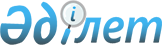 О передаче таможенным органам Российской Федерации полномочий по осуществлению документарного ветеринарного и фитосанитарного видов контроля на российской части таможенной границы Таможенного союза
					
			Утративший силу
			
			
		
					Решение Комиссии таможенного союза от 19 мая 2011 года № 643. Утратило силу решением Коллегии Евразийской экономической комиссии от 20 ноября 2018 года № 186.
      Сноска. Утратило силу решением Коллегии Евразийской экономической комиссии от 20.11.2018 № 186 (вступает в силу по истечении 30 календарных дней с даты его официального опубликования).
      Комиссия Таможенного союза решила:
      1. Провести совещание с участием ответственных лиц таможенных органов и министерств сельского хозяйства Республики Беларусь и Российской Федерации по вопросу передачи с 1 июля 2011 года таможенным органам Российской Федерации полномочий по осуществлению документарного ветеринарного и фитосанитарного видов контроля на российской части таможенной границы Таможенного союза в соответствии 
      с Федеральным законом от 28 декабря 2010 года № 394-ФЗ "О внесении изменений в отдельные законодательные акты Российской Федерации в связи с передачей полномочий по осуществлению отдельных видов государственного контроля таможенным органам Российской Федерации".
      2. Секретариату Комиссии Таможенного союза по итогам совещания, указанного в пункте 1 настоящего Решения, обеспечить рассмотрение данного вопроса на очередном заседании Комиссии. 
      Члены Комиссии таможенного союза:
					© 2012. РГП на ПХВ «Институт законодательства и правовой информации Республики Казахстан» Министерства юстиции Республики Казахстан
				
От Республики
Беларусь
От Республики
Казахстан
От Российской
Федерации
С. Румас
У. Шукеев
И. Шувалов